GALLEYWOOD         HORTICULTURAL SOCIETY   2019 Annual Summer Show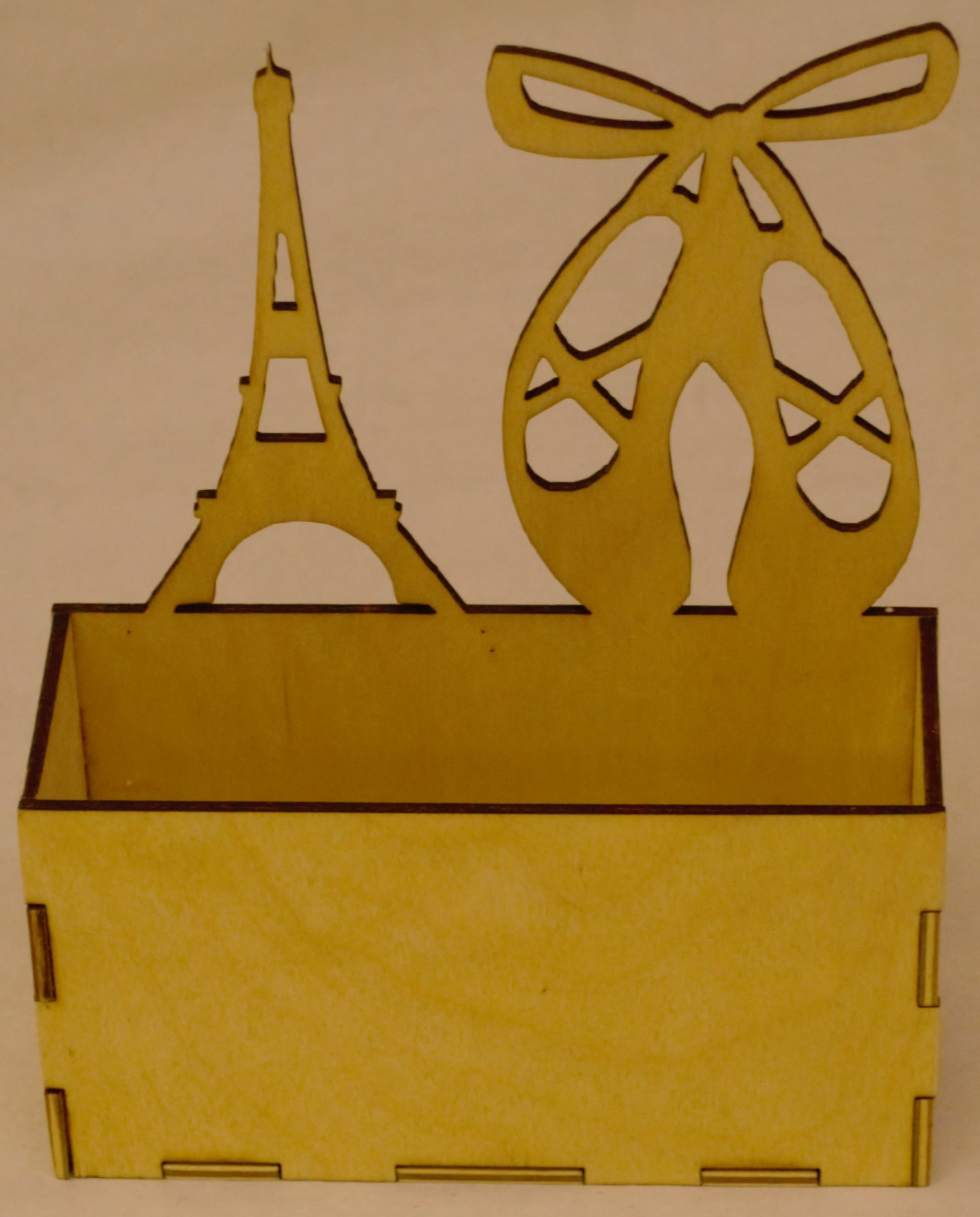 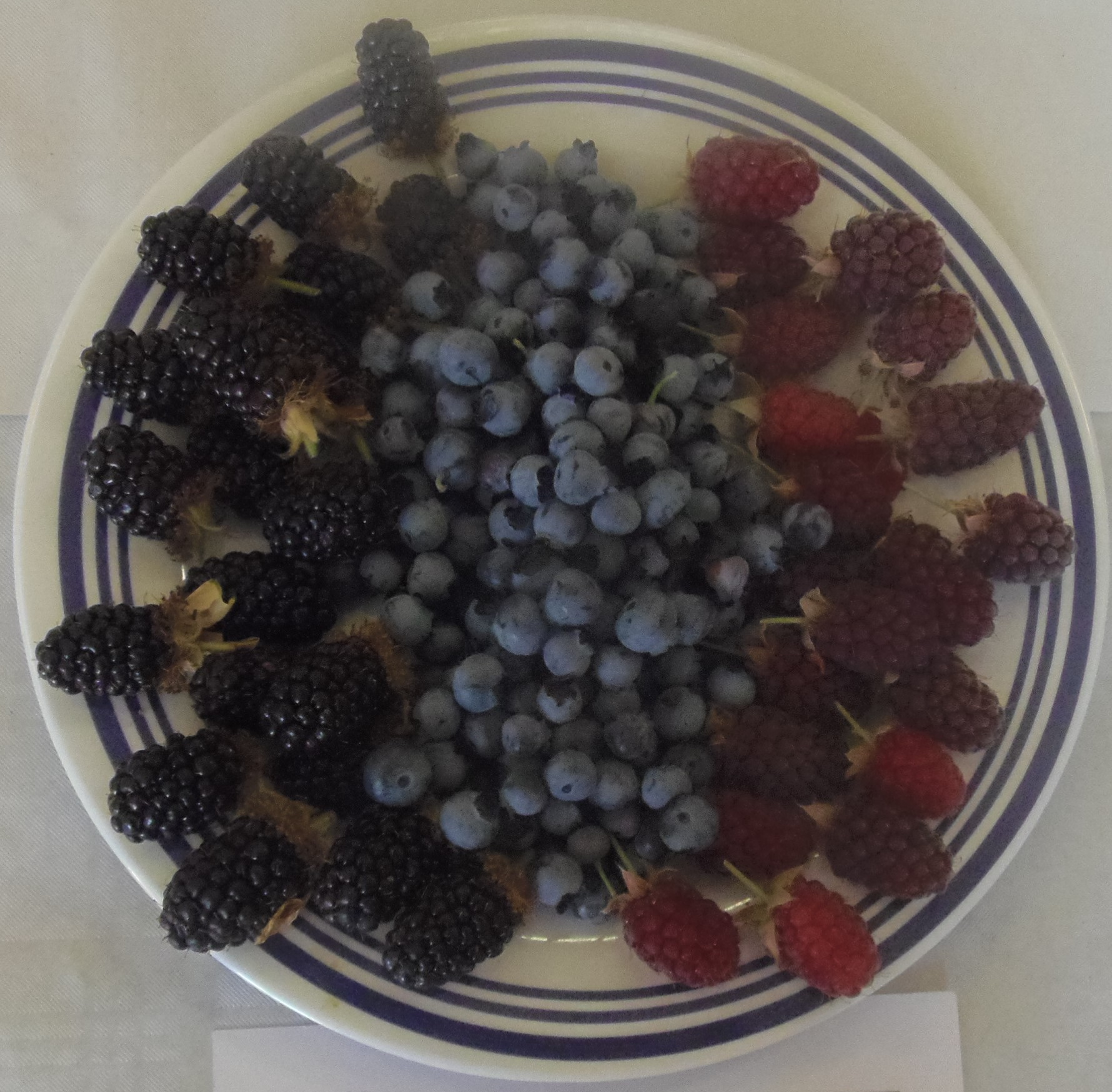 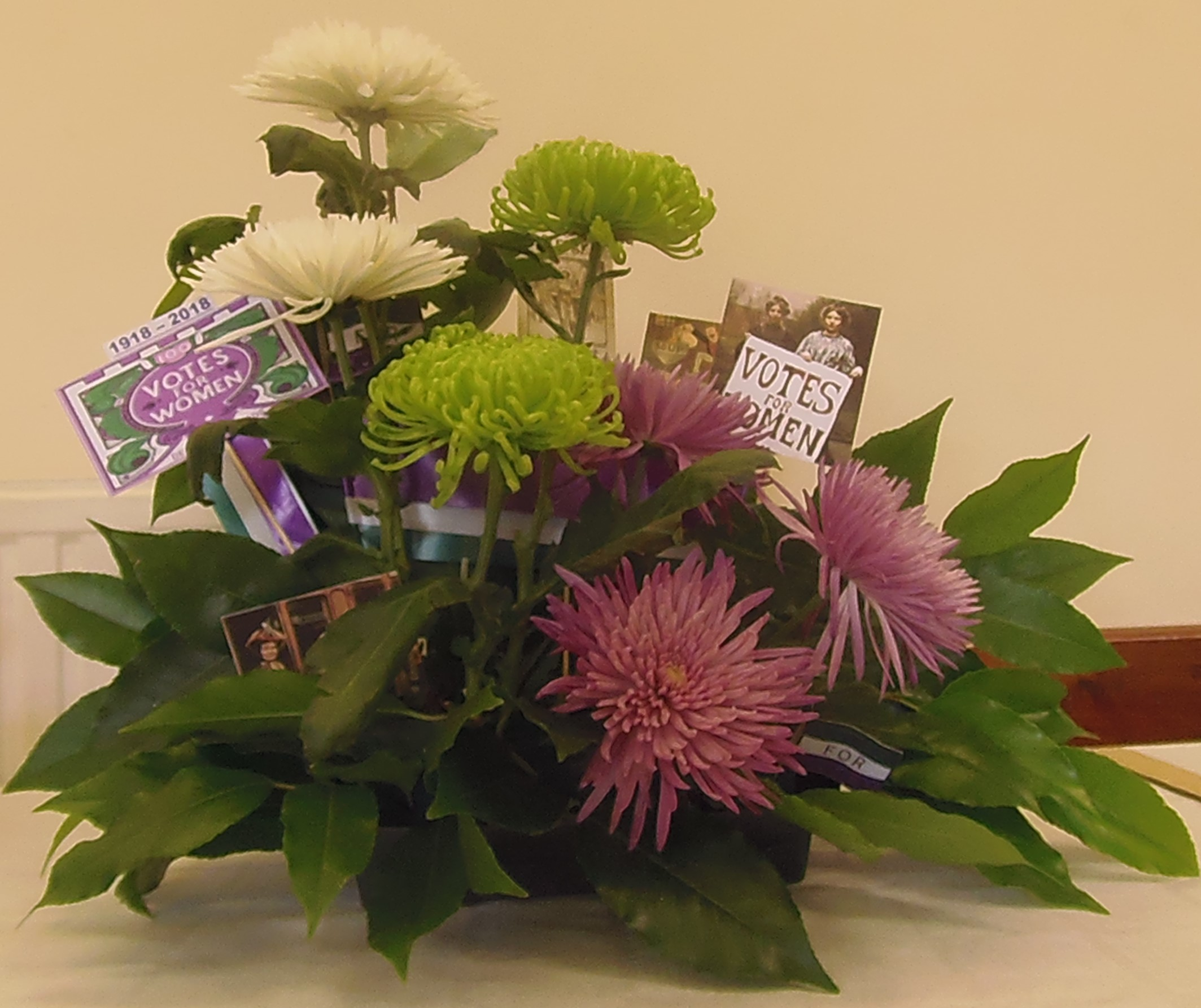                                                                      Vegetables, Fruit, Flowers,                     Cookery, Crafts and Children’s ClassesEntry open to non-membersSaturday 13th July at 2:00pmTHE KEENE HALL GALLEYWOOD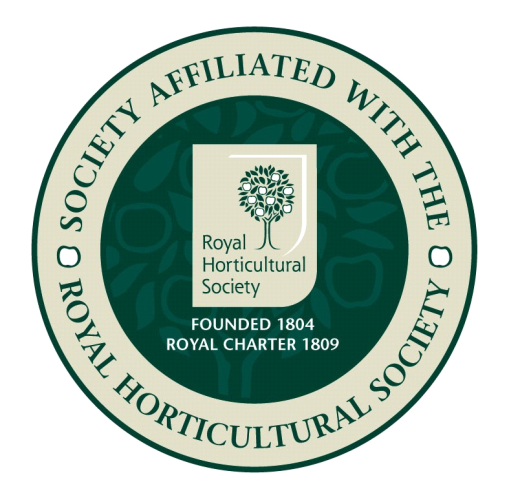 Adults £1   Children FreeSchedules from Keene Hall, GalleywoodLibrary and Abercorn Garden CentreFor more details Tel 01245 268792 	www.galleywoodhorticulturalsociety.co.uk       Supported by Galleywood Parish Council